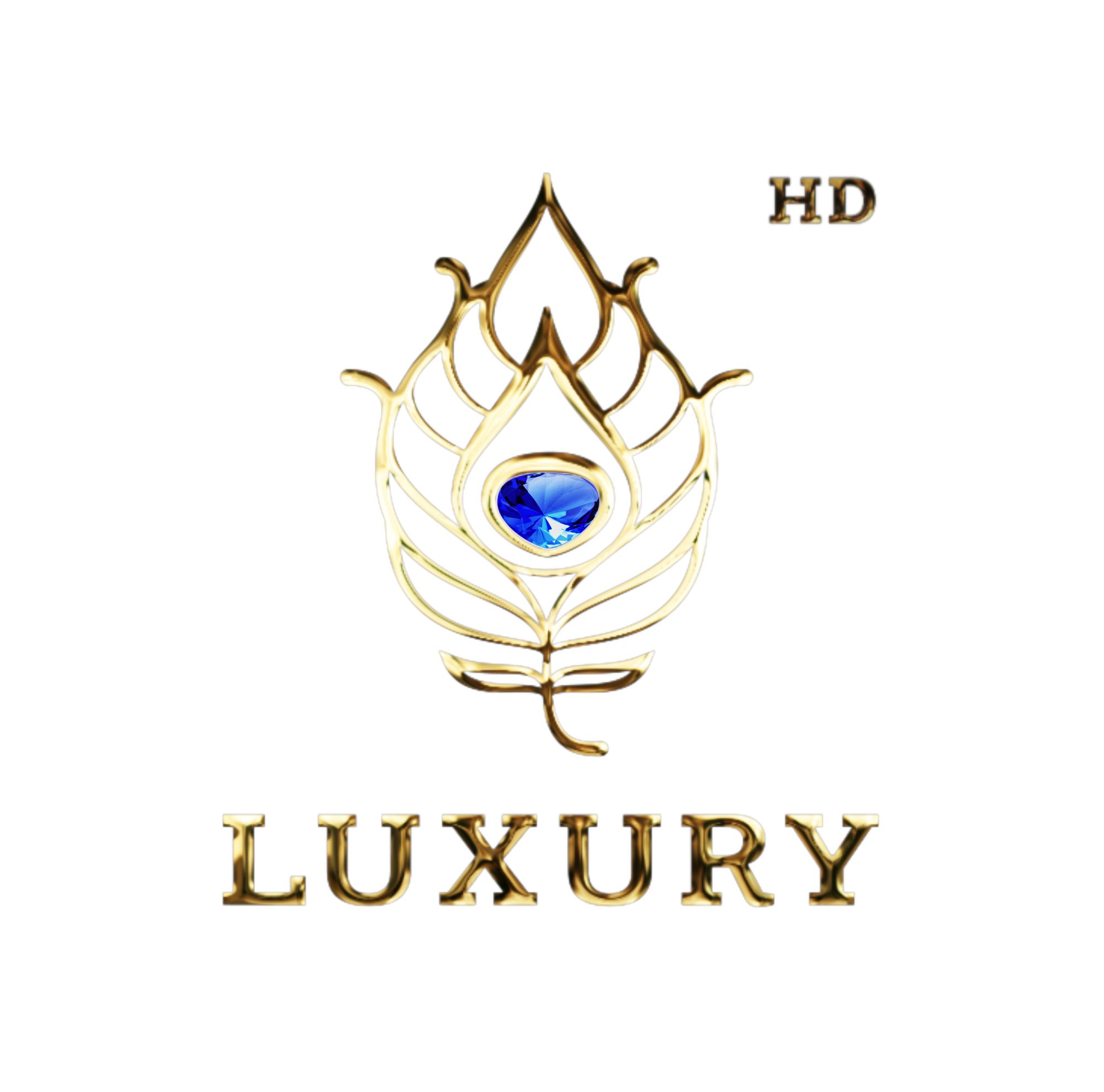 анкета участника телепроекта «я модель»   |   3 цикланкета участника телепроекта «я модель»   |   3 цикланкета участника телепроекта «я модель»   |   3 цикланкета участника телепроекта «я модель»   |   3 цикл+ 7 495 999 80 98editor@nanohd.tvwww.iammodel.tvФ. И. О.фамилияимяотчествоВозрастРост возрастрост в смОб / От / Об обхват бюстаобхват талииобхват бёдерОдеждаОбувьразмерразмерВолосыГлазацветцветГородТелефонместоположениеопциональноe-mailадрес электронной почтыСоц.сети ** обязательно заполните хотя бы один ресурсинстаграмфейсбуквконтактеодноклассникиютублюбой другойКраткая биография *Краткая биография ** не более 500 знаковВнимание!Для получения качественного результата выходных материалов, просьба, сопровождайте анкеты фото изображением (портрет, рост и другие) от 5 до 10 шт. с разрешением не ниже 1080 х 1080px, а также видео 1920 х 1080px в любом формате. Спасибо!Для получения качественного результата выходных материалов, просьба, сопровождайте анкеты фото изображением (портрет, рост и другие) от 5 до 10 шт. с разрешением не ниже 1080 х 1080px, а также видео 1920 х 1080px в любом формате. Спасибо!Для получения качественного результата выходных материалов, просьба, сопровождайте анкеты фото изображением (портрет, рост и другие) от 5 до 10 шт. с разрешением не ниже 1080 х 1080px, а также видео 1920 х 1080px в любом формате. Спасибо!Для получения качественного результата выходных материалов, просьба, сопровождайте анкеты фото изображением (портрет, рост и другие) от 5 до 10 шт. с разрешением не ниже 1080 х 1080px, а также видео 1920 х 1080px в любом формате. Спасибо!Для получения качественного результата выходных материалов, просьба, сопровождайте анкеты фото изображением (портрет, рост и другие) от 5 до 10 шт. с разрешением не ниже 1080 х 1080px, а также видео 1920 х 1080px в любом формате. Спасибо!Ссылка на видео и фото